INDICAÇÃO Nº 4165/2017Indica ao Poder Executivo Municipal a troca de lâmpada do poste da Rua João Calvino, nº 61, no bairro Jardim das Orquídeas. Excelentíssimo Senhor Prefeito Municipal, Nos termos do Art. 108 do Regimento Interno desta Casa de Leis, dirijo-me a Vossa Excelência para sugerir que, por intermédio do Setor competente, seja executada a troca de lâmpada do poste da Rua João Calvino, em frente ao nº 61, no bairro Jardim das Orquídeas, neste município. Justificativa:Esta vereadora foi procurada por munícipes relatando a necessidade da troca de lâmpada queimada, fato este que gera insegurança aos moradores.Plenário “Dr. Tancredo Neves”, em 27 de abril de 2017. Germina Dottori- Vereadora PV -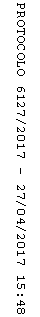 